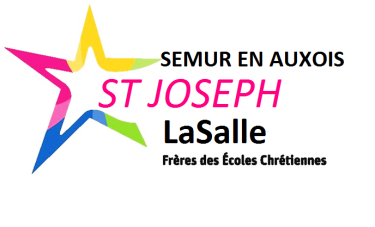 DISCIPLINESFOURNITURESFOURNITURESCOMMUNES Feuilles blanches grand format gros carreaux simples et doubles  1 cahier de brouillon  1 agenda  1 pochette 3 rabats avec élastiques Papier calque  1 stylo plume encre bleue effaçable  Effaceurs  1 stylo 4 couleurs  Crayon de papier  Gomme  Taille crayons  Colle Crayons de couleur  Feutres  Scotch  1 paire de ciseaux à bouts ronds  3 surligneurs  Pochettes plastiques perforées  1 règle plate graduée de 30 cm  1 compas  1 équerre  1 rapporteur transparent  (uniquement en degrés)  Une blouse en coton et un torchon sont obligatoires en laboratoire de SVT, Sciences Physiques et Technologie  Prévoir des protèges cahiers transparents  Paire d’écouteurs avec petite prise Jack  1 housse de protection pour tablette 10 pouces   1 clé USB   1 batterie externeFRANÇAIS 1 classeur souple grand format (anneaux Ø2cm minimum) +feuilles couleur   1 dictionnaire de la langue Française indispensable  1 livre de conjugaison indispensable  6 intercalairesLATIN  1 Cahier 96 pages 21x29.7 gros carreaux (pour les 3 années de latin)MATHEMATIQUES 1 cahier 96 pages 21x29.7  gros carreaux + 2 protège-cahiers  2 cahiers 21x29.7 petits carreaux (pour les exercices)   Papier millimétré 1 ardoise velléda   1 feutre velléda + un chiffon HISTOIRE GEOGRAPHIE 1 cahier  96 pages 21x29.7 gros carreaux (prévoir peut être l’achat d’un 2ème cahier dans l’année) EDUCATION CIVIQUE 1 Cahier du Citoyen (acheté par le collège et facturé)ANGLAIS LV1 1 Cahier 96 pages 21x29.7 gros carreaux LV2 ESP ou ALL 1 Cahier 96 pages 21x29.7 gros carreauxSVT (Sciences et Vie de la Terre) 1 Cahier 96 pages 21x29.7 gros carreauxPhysique-Chimie 1 Cahier 96 pages 21x29.7 gros carreauxEDUCATION MUSICALE 1 Porte-vues (40 vues minimum)TECHNOLOGIE 1 Classeur 21x29.7 plastique souple + intercalairesARTS PLASTIQUES Pochette canson (24x32)  Tubes de peinture : 1 noir, 1 rouge primaire, 1 bleu primaire, 1 jaune  1 Petit et un gros pinceau 1 Cahier 96 pages 21x29.7 gros carreauxEPS Baskets/running  Jogging et short, tee-shirt et sweat de rechange   Sac de sport   Élastiques pour les élèves ayant les cheveux longs